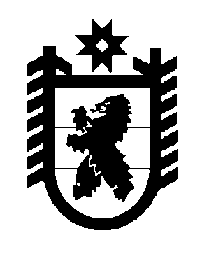 Российская Федерация Республика Карелия    ПРАВИТЕЛЬСТВО РЕСПУБЛИКИ КАРЕЛИЯРАСПОРЯЖЕНИЕ                                от   29 февраля 2016 года № 134р-Пг. Петрозаводск Рассмотрев предложение Государственного комитета Республики Карелия по управлению государственным имуществом и организации закупок, учитывая решение Совета Ледмозерского сельского поселения 
от 30 декабря 2014 года № 73 «Об имуществе, передаваемом из государственной собственности Республики Карелия, в собственность Ледмозерского сельского поселения», в соответствии с Законом Республики Карелия от 2 октября 1995 года № 78-ЗРК «О порядке передачи объектов государственной собственности Республики Карелия в муниципальную собственность» передать в муниципальную собственность Ледмозерского сельского поселения от бюджетного учреждения «Центр национальных культур и народного творчества Республики Карелия» государственное имущество Республики Карелия согласно приложению к настоящему распоряжению.             ГлаваРеспублики  Карелия                                                              А.П. ХудилайненПЕРЕЧЕНЬгосударственного имущества Республики Карелия, передаваемого в муниципальную собственность Ледмозерского сельского поселения_______________Приложение к распоряжению Правительства Республики Карелия от  29 февраля 2016 года № 134р-П№ п/пНаименованиеимуществаКоличество,штукОбщая стоимость, рублей№ п/пНаименованиеимуществаКоличество,штукОбщая стоимость, рублей1.Набор светодиодных прожекторов на стойке Stairville Mobile Entertainer Set 3 (светодиодные прожекторы – 8 штук, стойки – 2 штуки, кабели – 8 штук)  168320,002.Набор светодиодных панелей Eurolite LED KLS-401 RGB DMX (светодиодные панели – 4 штуки, планка держатель – 1 штука)126880,003.Компактный DMX-контроллер Stairville LED Commander 16/2111280,004.Световой прибор полного вращения Stairville Ready to Play Extension MH-x25296230,005.Зеркальный шар Stairville Mirrorball 14400,006.Фонарь направленного света для зеркального шара с вращающимся цветным колесом Showtec Colour Wheel Set PAR 3612980,007.Потолочный мотор для зеркального шара  Stairville Mirror Ball Motor1490,008.Центральный потолочный светодиодный прибор ADJ Nucleus Pro168240,009.Лазерная система Stairville DJ Lase GR-140 RGY MKII DMX17680,0010.Генератор дыма Stairville SF-80 Fog Machine13840,00Итого290340,00